南郊街道政府信息公开工作年度报告一、总体情况2020年，在区委、区政府的正确领导下，南郊街道严格按照上级部门要求，始终坚持“以公开为原则，不公开为例外”的标准，扎实推进政府信息公开工作。加强组织领导，健全信息公开工作机制。为深入推进政府信息公开工作，街道明确党政办为具体工作机构，并根据人事变动情况，及时对街道政府信息公开工作人员进行调整充实；2020年，街道新建“双中心”为办事群众提供了“一站式”政府信息公开数字化查阅服务，成功实现“线上+线下”同频为民服务的信息公开模式，确保群众信息查阅“零接触”，更便捷、更健康、更高效。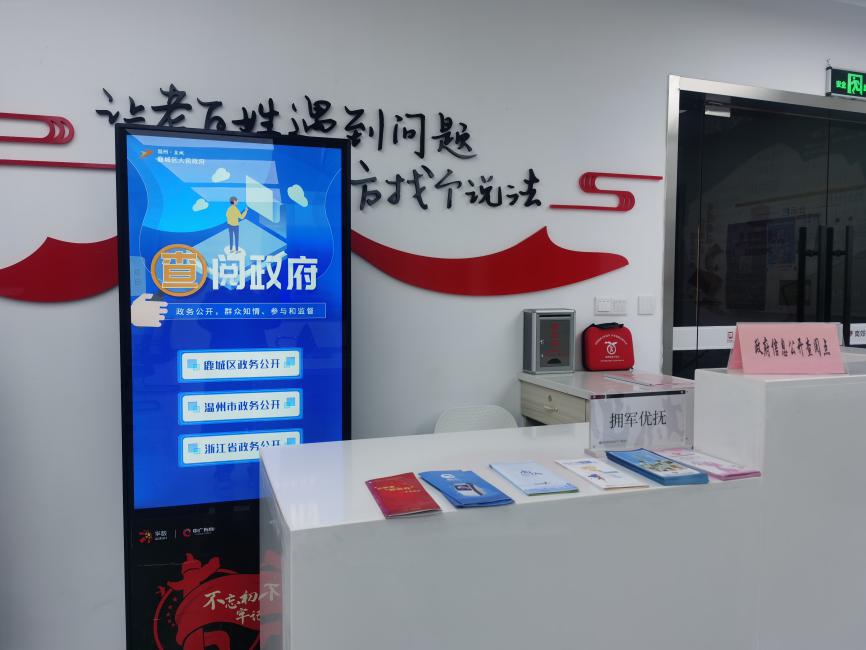 （便民服务中心:鹿城区政府信息查阅一体机）完善公开机制，规范推进信息公开工作。街道及时更新和完善《温州市鹿城区南郊街道办事处政府信息公开指南》和《公开目录》，以方便群众检索。严格执行“先审核后公开”的制度，发文时逐一确定为主动公开、依申请公开或不予公开，完善了信息发布机制，进一步规范并推进了街道政府信息公开工作。2020年，南郊街道主动公开15件，依申请公开3件。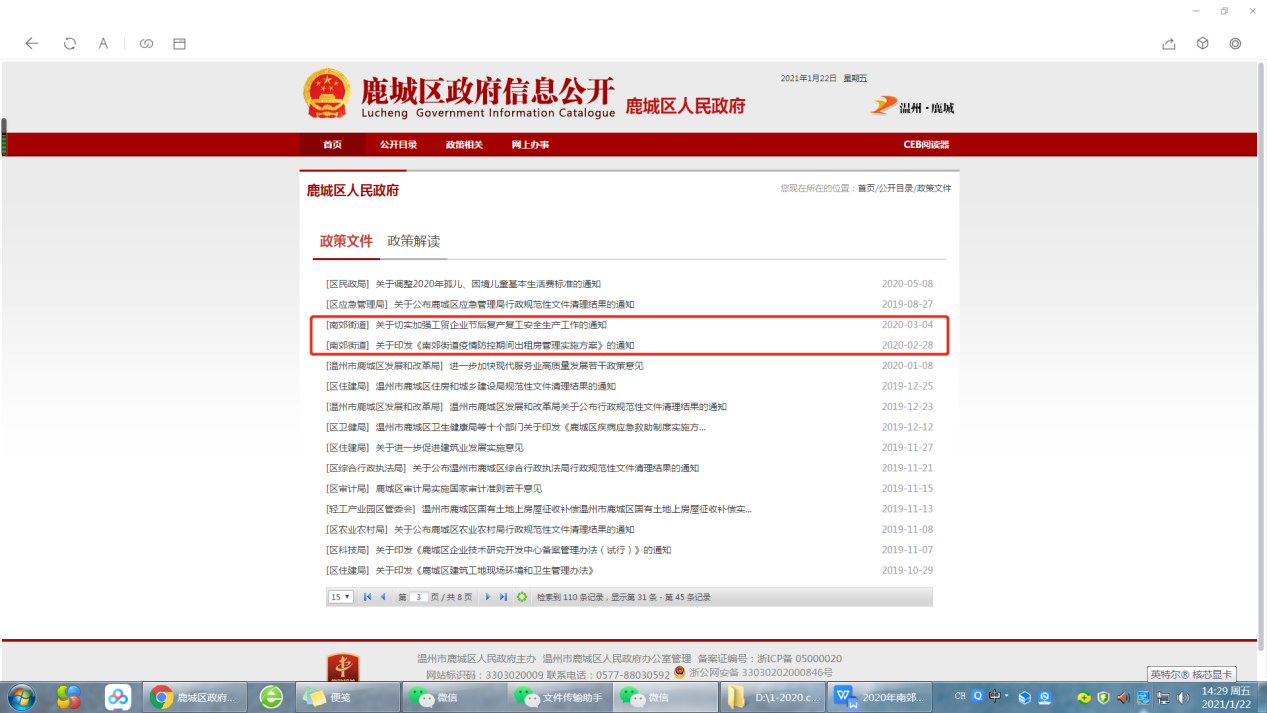 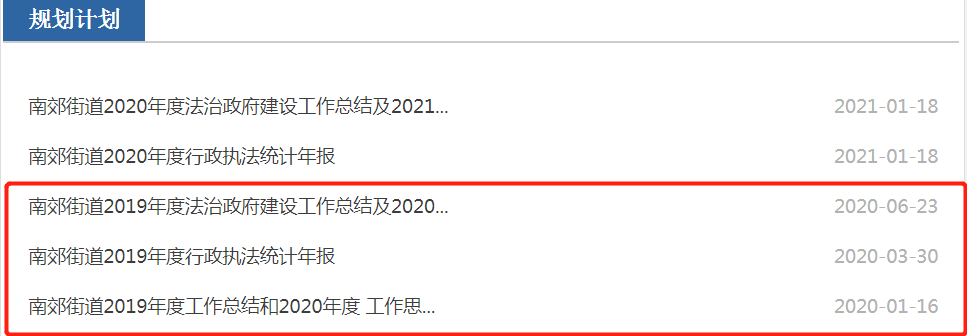 （三）强化监督指导，提高信息公开实效性。街道将政府信息公开纳入日常工作目标管理，由街道纪工委对全街道各科室、部门政府信息公开情况进行总监督，对公开信息的数量、内容、审查程序、时效性等进行专项自查，整改发现的问题，明确责任追究；街道在门户网站及时更新政府信息公开工作监督电话、邮箱和信箱，主动接受群众投诉、意见和建议，并通过座谈、意见调查、网上意见征询等形式接受群众对政府信息公开的评议。二、主动公开政府信息情况三、收到和处理政府信息公开申请情况四、政府信息公开行政复议、行政诉讼情况五、存在的主要问题及改进情况2020年，街道在稳步深入推进政府信息公开工作的同时，还存在一些不足之处：一是主动公开信息数量偏少，工作动态类政务信息的主动性和时效性有待加强；二是在个别依申请公开政府信息的规范答复方面需要进一步强化；三是公开的形式和途径不丰富，便民性和贴合社会度有待进一步提高。2021年，街道将按照上级要求，进一步改进和规范政府信息公开工作：一突出重点内容，加大主动公开力度。对于经济社会发展和群众生活密切相关的政府信息公开，对重点给予突出，加强对工作关注度高的行政规范性文件的解读，推进财政预算决算、重大行政决策、民生实事等信息公开；二加大培训力度，提升工作业务水平。有针对性地开展信息公开相关业务培训，继续完善政府信息公开工作机制，特别对于依申请信息公开的程序，加强监督指导，避免因程序不合法等原因造成的行政诉讼败诉；三加强平台建设，切实做好运维保障服务。运用群众乐于接受的方式改进政府信息公开工作，促进政府信息公开和电子政务工作相结合，提高政府信息公开透明度。六、其他需要报告的事项无第二十条第（一）项第二十条第（一）项第二十条第（一）项第二十条第（一）项第二十条第（一）项信息内容本年新
制作数量本年新
公开数量本年新
公开数量对外公开总数量规章0000　规范性文件3333第二十条第（五）项第二十条第（五）项第二十条第（五）项第二十条第（五）项第二十条第（五）项信息内容上一年项目数量本年增/减本年增/减处理决定数量行政许可　0　00　0　其他对外管理服务事项　0　00　0　第二十条第（六）项第二十条第（六）项第二十条第（六）项第二十条第（六）项第二十条第（六）项信息内容上一年项目数量本年增/减本年增/减处理决定数量行政处罚　0　00　0　行政强制　0　00　0　第二十条第（八）项第二十条第（八）项第二十条第（八）项第二十条第（八）项第二十条第（八）项信息内容上一年项目数量上一年项目数量本年增/减本年增/减行政事业性收费　0　00 0 第二十条第（九）项第二十条第（九）项第二十条第（九）项第二十条第（九）项第二十条第（九）项信息内容采购项目数量采购项目数量采购总金额采购总金额政府集中采购747432.4142万元32.4142万元（本列数据的勾稽关系为：第一项加第二项之和，等于第三项加第四项之和）（本列数据的勾稽关系为：第一项加第二项之和，等于第三项加第四项之和）（本列数据的勾稽关系为：第一项加第二项之和，等于第三项加第四项之和）申请人情况申请人情况申请人情况申请人情况申请人情况申请人情况申请人情况（本列数据的勾稽关系为：第一项加第二项之和，等于第三项加第四项之和）（本列数据的勾稽关系为：第一项加第二项之和，等于第三项加第四项之和）（本列数据的勾稽关系为：第一项加第二项之和，等于第三项加第四项之和）自然人法人或其他组织法人或其他组织法人或其他组织法人或其他组织法人或其他组织总计（本列数据的勾稽关系为：第一项加第二项之和，等于第三项加第四项之和）（本列数据的勾稽关系为：第一项加第二项之和，等于第三项加第四项之和）（本列数据的勾稽关系为：第一项加第二项之和，等于第三项加第四项之和）自然人商业企业科研机构社会公益组织法律服务机构其他总计一、本年新收政府信息公开申请数量一、本年新收政府信息公开申请数量一、本年新收政府信息公开申请数量 21 00 0 0 3 二、上年结转政府信息公开申请数量二、上年结转政府信息公开申请数量二、上年结转政府信息公开申请数量 00 0 0 0 0 0 三、本年度办理结果（一）予以公开（一）予以公开0000 0 0 0 三、本年度办理结果（二）部分公开（区分处理的，只计这一情形，不计其他情形）（二）部分公开（区分处理的，只计这一情形，不计其他情形） 00 0 0 0 0 0 三、本年度办理结果（三）不予公开1.属于国家秘密 00 0 0 0 0 0 三、本年度办理结果（三）不予公开2.其他法律行政法规禁止公开 00 0 0 0 0 0 三、本年度办理结果（三）不予公开3.危及“三安全一稳定” 00 0 0 0 0 0 三、本年度办理结果（三）不予公开4.保护第三方合法权益 00 0 0 0 0 0 三、本年度办理结果（三）不予公开5.属于三类内部事务信息 00 0 0 0 0 0 三、本年度办理结果（三）不予公开6.属于四类过程性信息 00 0 0 0 0 0 三、本年度办理结果（三）不予公开7.属于行政执法案卷 00 0 0 0 0 0 三、本年度办理结果（三）不予公开8.属于行政查询事项 00 0 0 0 0 0 三、本年度办理结果（四）无法提供1.本机关不掌握相关政府信息 200 0 0 0 2 三、本年度办理结果（四）无法提供2.没有现成信息需要另行制作 00 0 0 0 0 0 三、本年度办理结果（四）无法提供3.补正后申请内容仍不明确 00 0 0 0 0 0 三、本年度办理结果（五）不予处理1.信访举报投诉类申请 00 0 0 0 0 0 三、本年度办理结果（五）不予处理2.重复申请 010 0 0 0 1三、本年度办理结果（五）不予处理3.要求提供公开出版物 00 0 0 0 0 0 三、本年度办理结果（五）不予处理4.无正当理由大量反复申请 00 0 0 0 0 0 三、本年度办理结果（五）不予处理5.要求行政机关确认或重新出具已获取信息 00 0 0 0 0 0 三、本年度办理结果（六）其他处理（六）其他处理 00 0 0 0 0 0 三、本年度办理结果（七）总计（七）总计 21 0 0 0 0 3 四、结转下年度继续办理四、结转下年度继续办理四、结转下年度继续办理 00 0 0 0 0 0 行政复议行政复议行政复议行政复议行政复议行政诉讼行政诉讼行政诉讼行政诉讼行政诉讼行政诉讼行政诉讼行政诉讼行政诉讼行政诉讼结果维持结果纠正其他结果尚未审结总计未经复议直接起诉未经复议直接起诉未经复议直接起诉未经复议直接起诉未经复议直接起诉复议后起诉复议后起诉复议后起诉复议后起诉复议后起诉结果维持结果纠正其他结果尚未审结总计结果维持结果纠正其他结果尚未审结总计结果维持结果纠正其他结果尚未审结总计0  10 1 2  00 0 2 20 1 0 0 1